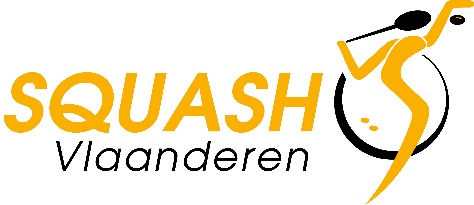 Verslag vergadering BO van 22 juni 2021Aanwezig: West-Vlaanderen: Patrick Goos, Lowie DelbekeOost-Vlaanderen: Tim Van Den HerrewegenAntwerpen: Dave De Beule, Mats RaemenVlaams-Brabant/Limburg: Jo Roggen, Veerle PutzeysVerontschuldigd: Yves Van Durme, Philippe GebruersUitgenodigd:Algemeen directeur: Kim Hannes
Sporttechnisch coördinator: Lennert Jansen (verontschuldigd)Administratief coördinator: Tine Hannes Verwelkoming
Dave verwelkomt alle bestuurders op de eerste fysieke vergadering. Actiepunten van vergadering dd. 23/03/2021De actiepunten van de vorige vergadering werden besproken. Puntjes die nog niet afgewerkt werden, komen later op de agenda terug. Goedkeuring verslag van vergadering dd. 23/03/2021 (zie bijlage)Geen opmerkingen. Het verslag wordt goedgekeurd. BeleidSecretariaatHet personeel werkt nog steeds van thuis uit, behalve op vrijdag, dan komen ze naar kantoor. Dan worden de lopende zaken en de to-do lijstjes overlopen. Vanaf 27 juni wordt thuiswerk aanbevolen, maar niet meer verplicht. Tijdens de zomermaanden behouden we de regel van één dag per week naar kantoor. Rekening houdend met de richtlijnen, kan vanaf september terug overgegaan worden naar meer kantooraanwezigheid. Moving Rocks en ledenaanmaak
Dennis Scheyltjens, de drijvende kracht achter Moving Rocks geeft na de vergadering een korte uiteenzetting over onze brainstormingmomenten. ReservatiesysteemZoals afgesproken werd de enquête gedaan, maar deze was eerder teleurstellend. Squash is in vele clubs maar een klein onderdeel van het geheel en de meeste clubs hebben al een reservatiesysteem met de verschillende sporten. Zij willen hun bestaande systeem niet opgeven. Wel gaven een paar clubs aan dat ze het verplichte lidmaatschap willen integreren in hun bestaande systeem. Dat is wel positief. Eén of twee clubs hadden wel interesse in ons systeem. We zijn een te kleine sport om een overkoepelend reservatiesysteem aan te bieden. 
Er zijn ook gesprekken geweest met Sport Vlaanderen Herentals. We zouden hen een systeem gratis aanbieden in return voor verplichte ledenaanmaak. Dit als pilootproject. Dit kunnen ze niet doen want dan zouden alle federaties van sporten actief in het centrum deze vraag kunnen stellen. Wel gaven ze toe dat hun reservaties oubollig zijn en ondertussen hebben ze een online reservatiesysteem ontworpen voor squash. Het verplichte lidmaatschap kunnen ze niet integreren maar ze willen wel promotie maken. We vragen aan Sport Vlaanderen om in hun bevestigingsmail van reservatie een link te zetten naar onze pagina ‘word lid’. Testevent en COVID-19-regels Sinds 9 juni mag er weer gesquasht worden. De clubs kregen steeds de communicatie na het publiceren van de protocollen voor sport. Deze werden dan aangepast voor squash.SQV had een testevent aangevraagd. Er was telefonisch contact met een medewerker van Kabinet Weyts. Jammer genoeg hebben we niets meer gehoord en gene testevent kunnen doen.   Goed BestuurInterne procedures rapportering
Het BO moet interne procedures vastleggen om tot de rapportering te komen en die procedures moeten uitgewerkt worden. De interne controle van het BO is bedoeld om een redelijke zekerheid te verschaffen dat de doelstellingen gesteld door SQV zullen behaald worden. De procedure moet niet in het Huishoudelijk Reglement staan. Zelfevaluatie BO
Een zelfevaluatie wordt aan de bestuurders gestuurd. Voor sommigen is het nog niet zo lang geleden, maar het moet jaarlijks gebeuren. Tijdens het volgende BO van september zullen we de samenvatting bespreken.  Evaluatie profielen bestuurdersEr zijn een aantal wijzigingen in de samenstelling van het BO. Er zijn gesprekken geweest met de nieuwe bestuurders over hun rol, taken en profiel.Alle leden voldoen aan de voorgeschreven profielen.  Functioneringsgesprekken
Jo Roggen een functioneringsgesprek gehouden met Tine. Een verslag werd hiervan opgemaakt. Een functioneringsgesprek met Kim en Lennert wordt nog gepland dit jaar. Dave stelt voor om de functioneringsgesprekken vanaf nu, als voorzitter, zelf uit te voeren. Financies Begrotingscontrole 2021 Omwille van COVID-19 zal er een groot deel minder uitgegeven worden dan begroot werd. Hier tegenover staan ook minder inkomsten van sponsoring. Ook het aantal interclubspelers, ploegen en recreanten blijft nog een groot vraagteken. Er zal wel een onvoorziene kost zijn voor het vervangen van de server. Hier hebben we de laatste maanden enorm veel problemen mee gehad. De oude server is 9 jaar oud. De oplossing die HP voorstelt geeft geen garantie tot succes. Openstaande facturen Er is nog een openstaand bedrag van 2.192 euro. Openstaande klanten werden al meermaals gecontacteerd ter herinnering. Return centrum / club
Welke lidmaatschappen hebben we en wat is de return voor het centrum en/of de club? Het secretariaat heeft hiervoor een voorstel uitgewerkt.  Recreant: een recreant betaalt €20 per jaar. Een recreant die zijn/haar studentenkaart laat zien, krijgt een korting en betaalt €15 voor een jaar. Sluit een recreant aan na 10 januari dan is het €10. Het centrum waar de recreant zich bij aangesloten heeft, krijgt een return van €5 per recreant. De return geldt voor de nieuwe recreant maar ook voor de recreant die zijn lopend lidmaatschap verlengt. De nieuwe recreant ontvangt van SQV een dry-fit T-shirt. Als recreant kan je ook deelnemen aan tornooien. Interclubspeler: een interclubspeler betaalt €40 per jaar. Clubs die zich inschrijven voor de competitie ontvangen standaard een dozijn ballen. Per 25 spelers komt daar een extra dozijn bij. Organiseert je club een clubtornooi dan krijg je ook standaard een dozijn ballen. Ook hier kan je extra dozijnen krijgen afhankelijk van het aantal deelnemers. Zo krijg je vanaf 50 deelnemers een extra doos, vanaf 75 2 extra dozen,… Het BO gaat akkoord met dit voorstel. Er wordt een mailing gedaan aan de clubs. Met bovenstaand voorstel worden de jeugdleden van de clubs niet mee betrokken. Zij gebruiken bij de jeugdtrainingen vaak de meeste squashballen. Er wordt nagegaan hoe we dit kunnen betrekken in het jeugdsportproject. Of het dan gaat over minisquashballen, of andere ballen kan afgetoetst worden met de deelnemende club van het jeugdsportproject.  Return provinciesMomenteel kreeg de provincie per recreant €2. Met dat budget kon de provincie initiatieven uitwerken om leden aan te maken. Het voorbije jaar hebben de provincies daar niets voor kunnen doen. Voor seizoen 2021-2021 wordt dit bedrag niet uitbetaald aan de provincies. Voor het volgend seizoen wordt dit behouden. Er wordt gevraagd aan de provincies om dit budget te gebruiken voor initiatieven voor ledenaanmaak.Seizoen 2021-2022Heropstart clubsHopelijk hebben onze clubs een goede heropstart gekend. Squash 57 wordt een belangrijke factor omdat het laagdrempelig is. Belangrijk is om de scholen te bereiken en zo ook meer jeugdspelers aan te trekken. Tegen de start van het school kunnen er standaardflyers gemaakt worden die de clubs kunnen verspreiden in de nabij gelegen scholen. Tine vraagt bij Onderwijs Vlaanderen de adressen op van de scholen om ook zo promotie te maken voor de sport in de scholen.  Het bereiken van de recreanten via de QR-codes aan de squashterreinen zal ook een belangrijke factor worden in extra ledenaanmaak. Belangrijk hier is ook om de centrumeigenaar/club mee in het verhaal te krijgen. Dave, Kim en Dennis zullen het hele verhaal overbrengen aan de clubs. Inschrijvingen interclub 2021-2022Hier is nog weinig zicht op. Clubs kunnen hun inschrijvingsformulier nog indienen tot en met 20 juli. Damescompetitie zou een moeilijk verhaal kunnen worden aangezien sommige clubs het toch moeilijk hebben om een volledige damesploeg bij elkaar te krijgen. De huidige damesploegen werden aangeschreven om hun intenties te weten, er werd een lijst gemaakt met de transfervrije speelsters en bij Squash Bond Nederland werd er een lijst opgevraagd van dames die eventueel in België kunnen spelen. Hopelijk vinden de ploegen oplossingen. Sommige beheerders zijn van mening dat SQV de ploegen hierin moet helpen. Via social media kan er een oproep gedaan worden naar dames die een club zoeken of clubs die aangeven dat ze nog een dame te kort hebben. SQV kan ondersteunend werken, maar kan de gesprekken met de speelsters niet voeren voor de clubs.   Voor de competitie werden er steeds blocnotes met wedstrijdformulieren gedrukt. Deze worden niet meer zo vaak gebruikt. Er wordt beslist om deze niet meer te laten drukken, maar door te mailen naar de clubs. Clubtornooien zomerNu de clubs de protocollen kennen, hebben we hen de mogelijkheid gegeven om zomertornooien te organiseren. Clubs kunnen tegen eind juni laten weten of ze een tornooi willen doen en dan maken wij er nog een kalender van.Belangrijk is dat de clubs contact hebben met de gemeente en een CERM aanvragen en CIRM attest indienen. Organisatie Dunlop en Opfeel AquariusOp het inschrijvingsformulier geven de clubs aan of ze een Dunlop willen organiseren. De verdeling van de tornooien gebeurt op het secretariaat en binnen de commissie jeugd. De clubs kunnen twee data doorgeven. 
Lennert zal de Dunlops doen. Philippe Gebruers heeft aangegeven om ook de Dunlops mee te doen. De planning van deze tornooien worden aan hem bezorgd. Philippe wordt ook mee uitgenodigd voor de commissie jeugd. Clubs geven ook aan of ze een Opfeel/Aquarius wensen te organiseren. Binnen de provincie moet de verdeling van die tornooien gedaan worden. De provincies bezorgen de planning aan het secretariaat.Hetzelfde geldt voor de provinciale kampioenschappen. De provincies bezorgen de planning aan het secretariaat.	Squash 57De campagne op sociale media is ondertussen afgerond. De volgende stap is om het praktische onderdeel van het Squash 57 project te hervatten. Dit staat gepland van september tot en met december. Clubs zullen binnenkort gecontacteerd worden om zichzelf in te schrijven voor het Squash 57-Touring Team. Een team (waaronder de studenten van Thomas More) die Squash 57-initiatielessen gaan geven in de club. Voorlopig idee is om 2x2uur initiatielessen te geven in een club verspreid over 2 weken. Dit is natuurlijk op voorhand af te stemmen met de club. Deze initiatielessen zullen volledig gratis zijn voor de clubs van betaling van de trainers tot de huur van de courts. Doelstelling om zoveel mogelijk clubs te bereiken, waardoor we zoveel mogelijk spelers bereiken. Maand van de SportclubInitiatief vanuit Sport Vlaanderen, zal doorgaan van 1-30 september. Je kan deelnemen op 2 manieren:Als deelnemer: je stelt de reguliere trainingen open voor het publiek en je promoot de actie “Breng je sportclub naar school” bij je leden (o.a. door hen te motiveren om op woensdag 29 september in de sportcluboutfit naar school te gaan).
Als ambassadeur: je organiseert minstens één activiteit die afwijkt van de reguliere clubwerking (bv. vriendjesdag, opendeurdag, initiaties of demo’s op scholen, deelname aan een activiteit van de sportdienst,…) en je promoot de actie “Breng je sportclub naar school” bij je leden (o.a. door hen te motiveren om op woensdag 29 september in de sportcluboutfit naar school te gaan)Dit is een mooi initiatief vanuit Sport Vlaanderen, maar om de clubs hier echt mee in te betrekken, zal SQV mee ondersteuning bieden omdat we veel dichter bij de clubs staat dan Sport Vlaanderen. Zichtbaarheid creëren op onze sociale media gedurende de hele maand.Extra winactie voor deelnemende clubs.In deze maand zeker de scholen benaderen met o.a. flyersWorld Squash DayWorld Squash Day is op 9 oktober. Binnen de commissie jeugd eens bespreken of we daar iets mee doen op de Opfeel/Aquarius tornooitjes die dan op de kalender staan. NOS 2022Dit stond al 2 jaar gepland in De Schreef, maar al 2x geannuleerd omwille van Covid-19. Er wordt opnieuw contact opgenomen met De Schreef of ze nog interesse hebben voor 2022. Voorstel is vrijdag 24 juni 2022.MarketingSociale media
Het aantal volgers, bereik, betrokkenheid blijven elke maand stijgen zowel op Facebook als op Instagram. Elke maand wordt dit bijgehouden en wordt er een nieuwe contentplanning opgesteld met de commissie marketing. Of deze stijging ook resulteert in een verhoging van het aantal leden is momenteel nog moeilijk te bepalen.+250 volgers facebook sinds startMeer als 3x het bereik sinds startMeer als 3x betrokkenheid sinds start2.5x meer volgers op instagramNieuwsbriefDe nieuwsbrief zal binnenkort terug op regelmatige basis verstuurd worden. CommissieIn de commissie marketing wordt telkens ook nog andere zaken besproken rond het imago/zichtbaarheid van SQV en ideeën uitgewerkt hoe we meer leden kunnen aantrekken.Website volledig vernieuwd QR-codes ontwikkeldIdeeën studententarief, ledenvoordeel clubs, reservatiesysteem.Rapportering en verslagen van commissiesFinanciële Commissie Er wordt een kort verslag gegeven over de financiële situatie en er wordt meer uitleg gegeven bij de aankoop van de nieuwe server. Gesprek Sport Vlaanderen Herentals
Kim en Tine hebben een meeting gehad de verantwoordelijke van alle Sport Vlaanderen centra. Er werden verschillende zaken besproken en het was een zeer positief gesprek. Reservatiesysteem: hij gaf een duidelijke uitleg waarom het voor Sport Vlaanderen Herentals moeilijk is om ons voorstel te aanvaarden maar hij dankte ons voor het aanbod. Verplichte lidmaatschappen: hij volgt ons dat het niet kan dat een centrum als Sport Vlaandern Herentals maar 22 leden heeft bij SQV. Als je de bezetting van de courts bekijkt door recreanten moet dat veel meer. Hij kan de leden niet verplichten om lid te worden, maar wil wel mee promotie maken. QR codes staat hij achter en worden op de deuren van de courts bevestigd. Zelf wil hij mee denken over een systeem van 10-beurtenkaarten waar ze dan wel een lidmaatschap van SQV aan koppelen.  Squash en Squash 57 zullen ze opnemen in hun sportpromotioneel programma. Hij zou SQV introduceren in zijn gesprek met de Stad Herentals en hen vragen om ook meer promotie te maken voor squash. Door het uitvallen van elektriciteit door werken waren er kosten IT man voor onze server. Dat werd door hen betaald. Er komt een nieuwe keuken en vloer in het tornooisecretariaat en de gang. Dit hoort bij hun renovatieplan aangezien er problemen waren met de vloer in onze ruimtes. Alles werd al leeg gemaakt. De nieuwe vloer voor de squashcourts zou er ook tegen augustus inliggen. We hebben aangegeven dat het een slechte timing is, na 1,5 jaar COVID. Zelf hebben we aangegeven dat we vinden dat een centrum als Herentals een jeugdwerking moet aanbieden. Net zoals start to tennis, start to skate,… zou start to squash ook moeten ingepland worden. Rapportering en verslagen provinciale comitésSituatie Oost-Vlaanderen Yves Van Durme wil zich mee inzetten voor squash in Vlaanderen en wil het BO vervoegen als tweede bestuurder van Oost-Vlaanderen. Dave en Kim hebben een online gesprek gehad en de visie van SQV uitgelegd. Yves heeft verteld wat hij kan betekenen voor SQV en we zien hem dus als een meerwaarde. Welkom Yves! Aangezien Yves nog niet benoemd werd via de AV zal hij nu zonder stemrecht het BO volgen, maar er wordt natuurlijk wel naar hem geluisterd. Volgend jaar wordt hij dan officieel als bestuurder benoemd en start zijn termijn. Binnen  Oost-Vlaanderen moet er bekeken worden wie er voorzitter wordt van het provinciale comité. Squash Belgium / ESF / WSFVerslag BO SB Er waren geen opmerkingen op het verslag. Kim heeft op 15/07 een gesprek met Mark Herssens over de Code of Conduct, maar Kim zal dat gesprek ook gebruiken om de algemene communicatie/werking aan te kaarten. ESF en situatie Covid-19Zoals verwacht heeft ESF alles stilgelegd tot januari 2022 en zullen de Europese events pas dan weer opstarten omdat er teveel onzekerheden waren. Belgian Junior OpenDeze kan niet doorgaan in de gekende vorm. We willen wel een alternatief aanbieden, eventueel iets met Nederlanders. We hebben geregeld contact met Tom Lucas (Algemeen Directeur Squashbond Nederland). Dit om samen wat te brainstormen of eens om te zien hoe zij/wij bepaalde zaken doen. Het is duidelijk dat er zelfde knelpunten zijn. Hij gaat ons ook het contact van DPD bezorgen. Bij hen zijn sommige clubs ingeschakeld als pick-up points. Zo komen er meer mensen in een squashcentrum en krijgt onze sport meer visibiliteit. Nations Cup Nederland had het idee om van 9 tot 11 september een Nations Cup te organiseren in Utrecht. Zonet hebben we vernomen dat dit evenement niet zal doorgaan omdat er nog teveel onzekerheden zijn bij verschillende landen. Verslag AV ESFKim heeft de AV van ESF online gevolgd op 1 mei en heeft de stemmingen gedaan. Luis Ferreira werd er verkozen als vice-President en gaat zich ook toeleggen op Marketing en op het weer sexy maken van onze sport. Varia Lessenreeks Sport Vlaanderen BlankenbergeWe kregen de vraag van Sport Vlaanderen Blankenberge om daar een lessenreeks squash op te starten van september. Patrick en Lowie nemen dit mee en bespreken dit binnen de provincie. Contact is Vanessa Aspeslagh.Volgende vergadering van het BO op 28 september 2021